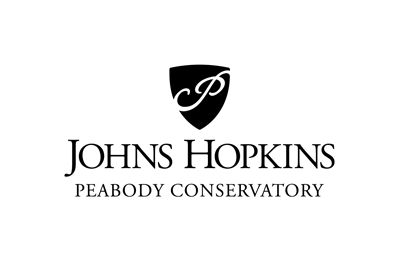 Master Classes with Richard GoodeWednesday, April 5th at 5 PMSonata in B-flat Major,   Sonata no. 7 in D Major, op. 10 no. 3		           L.V. Beethoven (1770-1827)
PrestoLargo e mestoMinuet. AllegroRondo. AllegroJarrett TakakiSonata in A Major, D 959				           Franz Schubert (1797-1828)Allegro	Andantino	Scherzo. Allegro vivace	Rondo. Allegretto
Jiin KimThursday, April 6th at 11 AMConcerto in A Major, K. 488				   W.A. Mozart (1756-1791)Allegro AdagioAllegro assaiYilun XuVariations and Fugue in E-flat major, op. 35	           L.V. Beethoven (1770-1827)Yewon KongHilda and Douglas Goodwin Recital HallThe use of cameras and video or tape recorders without prior permission is strictly prohibited.Notice: For your own safety, LOOK for your nearest EXIT.  In case of emergency, WALK do not RUN, to that EXIT.  By order of the Mayor and City Council of Baltimore.